Anlagen (Bilder, Texte, Quellen…):Vorübung- DIN A4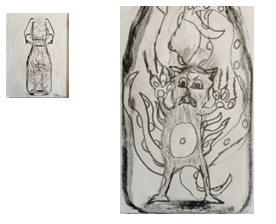 Kevin Leibfritz Unterrichtsbeispiele DIN A3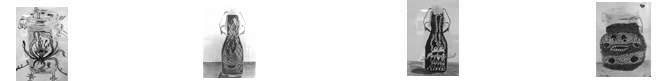 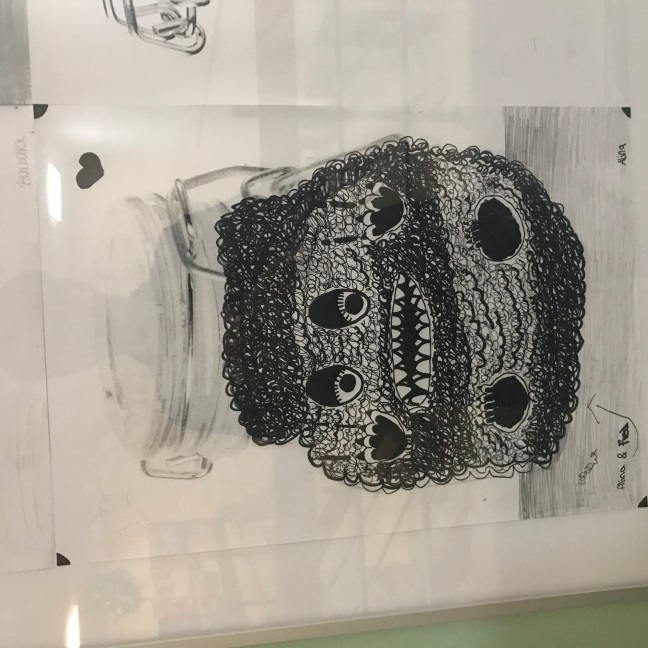 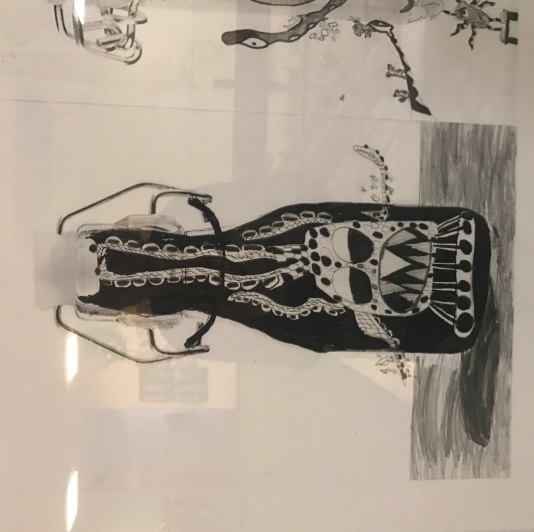 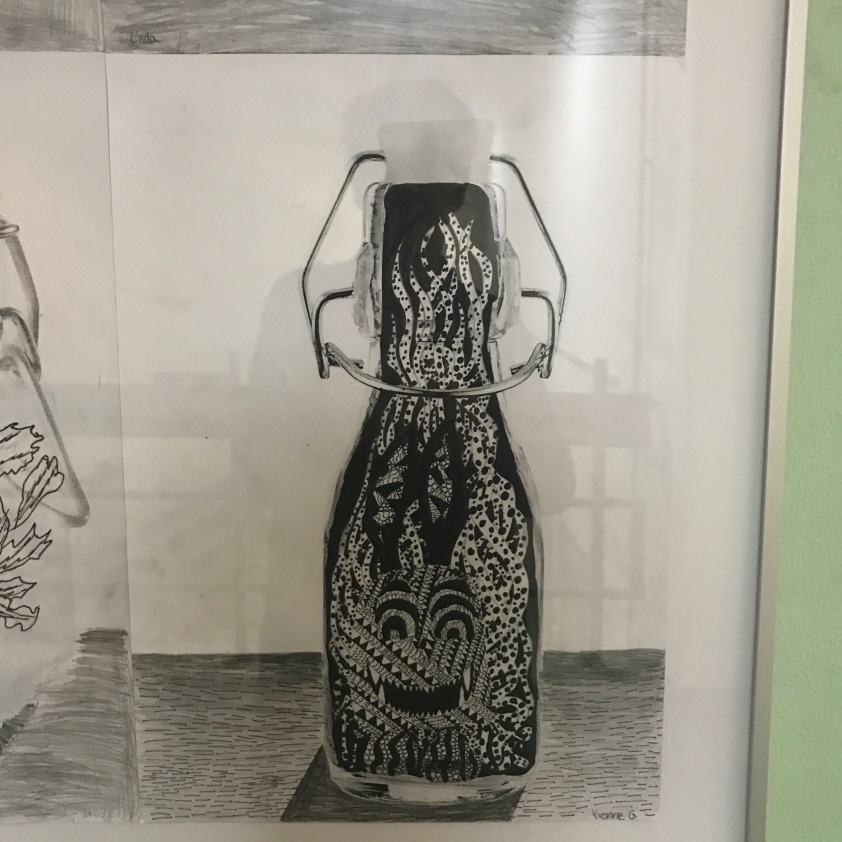 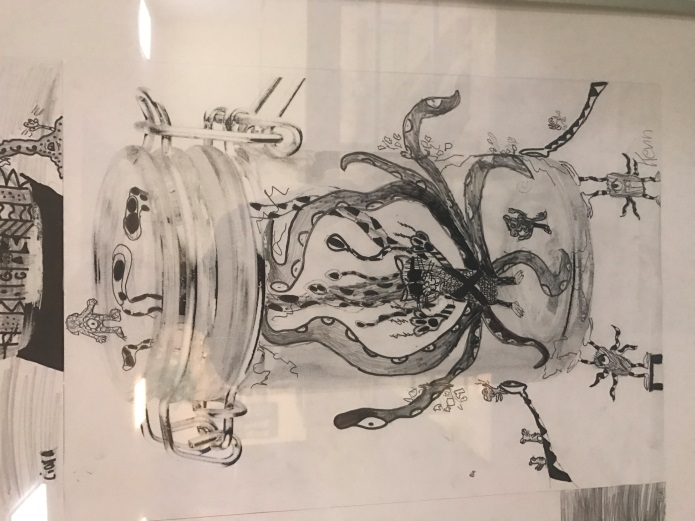 Kevin Leibfritz                                     Yvonne Götz                      Tom Baumgärtner                     Alina Frahm Schule/Schulart:  RealschuleLehrer/in:Susanne BaurKlasse: 6Unterrichtseinheit/Thema: Monster im Glas